ВОЛГОГРАДСКАЯ ОБЛАСТЬ ПАЛЛАСОВСКИЙ МУНИЦИПАЛЬНЫЙ РАЙОНАДМИНИСТРАЦИЯ  КАЛАШНИКОВСКОГО СЕЛЬСКОГО ПОСЕЛЕНИЯ                                                           ПОСТАНОВЛЕНИЕ       23.12. 2019 г.              п. Новостройка                                             №131«Об утверждении Порядка формирования перечня налоговых расходов и оценки налоговых расходов Калашниковского сельского поселения»В соответствии со статьей 174.3 Бюджетного кодекса Российской Федерации, постановлением Правительства Российской Федерации от 22 июня 2019 года № 796 «Об общих требованиях к оценке налоговых расходов субъектов Российской Федерации и муниципальных образований», постановлением Администрации Волгоградской области от 23 сентября 2019 года № 460-п «Об утверждении Порядка проведения оценки налоговых расходов Волгоградской области», постановлением Администрации Волгоградской области от 13 мая 2019г. № 215-п «Об утверждении Порядка формирования перечня налоговых расходов Волгоградской области», руководствуясь Уставом Калашниковского сельского поселения, администрация Калашниковского сельского поселенияПОСТАНОВЛЯЕТ:         1.Утвердить Порядок формирования перечня налоговых расходов и оценки налоговых расходов Калашниковского сельского поселения (приложение к постановлению). 2.Контроль за исполнением настоящего постановления оставляю за собой.3.Настоящее постановление подлежит официальному опубликованию (обнародованию) и вступает в силу с 1 января 2020 года.Глава Калашниковского сельского поселения 	                                              С.А.Бирюков.Рег. №131/2019г.Приложение к постановлению Администрации Калашниковского сельского поселения от 23.12. 2019 № 131Порядок формирования перечня налоговых расходов и оценки налоговых расходов Калашниковского сельского поселенияI. Общие положения1. Настоящий Порядок определяет процедуру формирования перечня налоговых расходов и методику оценки налоговых расходов Калашниковского сельского поселения (далее - налоговые расходы). Под оценкой налоговых расходов в целях настоящего Порядка понимается оценка объемов и оценка эффективности налоговых расходов. 2. В целях настоящего Порядка применяются следующие понятия и термины: - налоговые расходы - выпадающие доходы бюджета Калашниковского сельского поселения, обусловленные налоговыми льготами, освобождениями и иными преференциями по налогам, сборам и таможенным платежам, предусмотренными в качестве мер поддержки в соответствии с целями муниципальных программ Калашниковского сельского поселения и (или) целями социально-экономической политики Калашниковского сельского поселения, не относящимися к муниципальным программам Калашниковского сельского поселения; - куратор налогового расхода - ответственный исполнитель муниципальной программы Калашниковского сельского поселения, иной орган, организация, ответственный в соответствии с полномочиями, установленными нормативными правовыми актами администрации Калашниковского сельского поселения, за достижение соответствующих налоговому расходу целей муниципальной программы Калашниковского сельского поселения (ее структурных элементов) и (или) целей социально-экономического развития Калашниковского сельского поселения, не относящихся к муниципальным программам Калашниковского сельского поселения; - нераспределенные налоговые расходы - налоговые расходы, соответствующие целям социально-экономической политики Калашниковского сельского поселения, реализуемым в рамках нескольких муниципальных программ Калашниковского сельского поселения (муниципальных программ Калашниковского сельского поселения и не программных направлений деятельности); - социальные налоговые расходы - целевая категория налоговых расходов, включающая налоговые расходы, предоставляемые отдельным социально незащищенным группам населения, социально ориентированным некоммерческим организациям, а также организациям, целью деятельности которых является поддержка населения; - технические (финансовые) налоговые расходы - целевая категория налоговых расходов, включающая налоговые расходы, предоставляемые в целях уменьшения расходов налогоплательщиков, финансовое обеспечение которых осуществляется в полном объеме или частично за счет бюджета Калашниковского сельского поселения;-  стимулирующие налоговые расходы - целевая категория налоговых расходов, включающая налоговые расходы, предоставляемые в целях стимулирования экономической активности субъектов предпринимательской деятельности и последующего увеличения объема налогов, сборов и таможенных платежей, задекларированных для уплаты получателями налоговых расходов, в бюджет Калашниковского сельского поселения;- нормативные характеристики налогового расхода - наименование налогового расхода, категории получателей, условия предоставления, срок действия, целевая категория налогового расхода, а также иные характеристики, предусмотренные разделом I приложения 1 к настоящему Порядку; - целевые характеристики налогового расхода - цели предоставления, показатели (индикаторы) достижения целей предоставления налогового расхода, а также иные характеристики, предусмотренные разделом II приложения 1 к настоящему Порядку; - фискальные характеристики налогового расхода - сведения о численности фактических получателей, фактическом и прогнозном объеме налогового расхода, а также об объеме налогов, сборов и таможенных платежей, задекларированных для уплаты получателями налоговых расходов, в бюджет Калашниковского сельского поселения, а также иные характеристики, предусмотренные разделом III приложения 1 к настоящему Порядку; - перечень налоговых расходов - свод (перечень) налоговых расходов в разрезе муниципальных программ Калашниковского сельского поселения, их структурных элементов, а также направлений деятельности, не входящих в муниципальные программы Калашниковского сельского поселения, кураторов налоговых расходов, либо в разрезе кураторов налоговых расходов (в отношении нераспределенных налоговых расходов), содержащий указания на обусловливающие соответствующие налоговые расходы положения (статьи, части, пункты, подпункты, абзацы) федеральных законов, иных нормативных правовых актов и международных договоров и сроки действия таких положений; - реестр налоговых расходов - совокупность данных о нормативных, фискальных и целевых характеристиках налоговых расходов, предусмотренных перечнем налоговых расходов; - паспорт налогового расхода - совокупность данных о нормативных, фискальных и целевых характеристиках налогового расхода. 3. В целях оценки налоговых расходов Ведущий специалист по бухгалтерскому учету  администрации Калашниковского сельского поселения: а) формирует перечень налоговых расходов;  б) ведет реестр налоговых расходов;  в) формирует оценку фактического объема налогового расхода за отчетный финансовый год, оценку объема налогового расхода на текущий финансовый год, очередной финансовый год и плановый период; г) осуществляет обобщение результатов оценки эффективности налоговых расходов, проводимой кураторами налоговых расходов. 4. В целях оценки налоговых расходов главные администраторы доходов местного бюджета формируют в отношении каждого налогового расхода данные о значениях фискальных характеристик соответствующего налогового расхода за год, предшествующий отчетному финансовому году, а также за шесть лет, предшествующих отчетному финансовому году. 5. В целях оценки налоговых расходов кураторы налоговых расходов: а) формируют паспорта налоговых расходов, содержащие информацию по перечню согласно приложению 1 к настоящему Порядку;          б) осуществляют оценку эффективности каждого курируемого налогового расхода.II. Формирование перечня налоговых расходов. Формирование и ведение реестра налоговых расходов6. Проект перечня налоговых расходов на очередной финансовый год и плановый период разрабатывается Ведущим специалистом по бухгалтерскому учету администрации Калашниковского сельского поселения по форме согласно приложению 2 к настоящему Порядку ежегодно в срок до 25 марта текущего финансового года и направляется на согласование ответственным исполнителям муниципальных программ Калашниковского сельского поселения, а также иным органам, организациям, которые проектом перечня налоговых расходов предлагается закрепить в качестве кураторов налоговых расходов. 7. Указанные в пункте 6 настоящего Порядка органы, организации в срок до 5 апреля текущего финансового года рассматривают проект перечня налоговых расходов на предмет распределения налоговых расходов по муниципальным программам Калашниковского сельского поселения, их структурным элементам, направлениям деятельности, не входящим в муниципальные программы Калашниковского сельского поселения, кураторам налоговых расходов, и в случае несогласия с указанным распределением направляют Ведущему специалисту по бухгалтерскому учету администрации Калашниковского сельского поселения предложения по уточнению такого распределения (с указанием муниципальной программы Калашниковского сельского поселения, ее структурного элемента, направления деятельности, не входящего в муниципальные программы Калашниковского сельского поселения, куратора расходов, к которым необходимо отнести каждый налоговый расход, в отношении которого имеются замечания).           В случае если предложения, указанные в абзаце первом настоящего пункта, предполагают изменение куратора налогового расхода, такие предложения подлежат согласованию с предлагаемым куратором налогового расхода. В случае если результаты рассмотрения не направлены Ведущему специалисту по бухгалтерскому учету администрации Калашниковского сельского поселения в течение срока, указанного в абзаце первом настоящего пункта, проект перечня считается согласованным. В случае если замечания к отдельным позициям проекта перечня не содержат конкретных предложений по уточнению распределения, указанных в абзаце первом настоящего пункта, проект перечня считается согласованным в отношении соответствующих позиций. Согласование проекта перечня налоговых расходов в части позиций, изложенных идентично перечню налоговых расходов на текущий финансовый год и плановый период, не требуется, за исключением случаев внесения изменений в перечень муниципальных программ Калашниковского сельского поселения, структуру муниципальных программ Калашниковского сельского поселения и (или) изменения полномочий органов, организаций, указанных в пункте 6 настоящего Порядка, затрагивающих соответствующие позиции проекта перечня налоговых расходов. При наличии разногласий по проекту перечня налоговых расходов Ведущий специалист по бухгалтерскому учету администрации Калашниковского сельского поселения в срок до 15 апреля текущего финансового года обеспечивает проведение согласительных совещаний с соответствующими органами, организациями. Разногласия, не урегулированные по результатам совещаний, указанных в абзаце шестом настоящего пункта, в срок до 25 апреля текущего финансового года рассматриваются главой Калашниковского сельского поселения. 8. В срок не позднее 7 рабочих дней после завершения процедур, указанных в пункте 7 настоящего Порядка, перечень налоговых расходов считается сформированным и размещается на официальной сайте администрации Калашниковского сельского поселения в информационно - телекоммуникационной сети "Интернет". 9. В случае внесения в текущем финансовом году изменений в перечень муниципальных программ Калашниковского сельского поселения, структуру муниципальных программ Калашниковского сельского поселения и (или) изменения полномочий органов, организаций, указанных в пункте 6 настоящего Порядка, затрагивающих перечень налоговых расходов, кураторы налоговых расходов в срок не позднее 10 рабочих дней с даты соответствующих изменений направляют Ведущему специалисту по бухгалтерскому учету  администрации Калашниковского сельского поселения соответствующую информацию для уточнения указанного перечня. 10. Уточненный перечень налоговых расходов формируется в срок до 1 октября текущего финансового года (в случае уточнения структуры муниципальных программ Калашниковского сельского поселения в рамках формирования проекта решения Калашниковского сельского Совета о бюджете на очередной финансовый год и плановый период) и до 15 декабря текущего финансового года (в случае уточнения структуры муниципальных программ Калашниковского сельского поселения в рамках рассмотрения и утверждения проекта решения Калашниковского сельского Совета о бюджете на очередной финансовый год и плановый период). 11. Реестр налоговых расходов формируется и ведется в порядке, установленном настоящим постановлением. III. Оценка эффективности налоговых расходов12. Методики оценки эффективности налоговых расходов формируются кураторами соответствующих налоговых расходов и утверждаются ими по согласованию с Ведущим специалистом по бухгалтерскому учету администрации Калашниковского сельского поселения. 13. В целях оценки эффективности налоговых расходов: - Ведущий специалист  по бухгалтерскому учету администрации Калашниковского сельского поселения ежегодно в срок до 20 июня формирует и направляет кураторам налоговых расходов оценку фактического объема налоговых расходов за отчетный финансовый год, оценку объемов налоговых расходов на текущий финансовый год, очередной финансовый год и плановый период, а также данные о значениях фискальных характеристик за год, предшествующий отчетному финансовому году; - кураторы налоговых расходов на основе сформированного и размещенного в соответствии с пунктом 8 настоящего Порядка перечня налоговых расходов и информации, указанной в абзаце втором настоящего пункта, формируют паспорта налоговых расходов и в срок до 15 июля представляют их Ведущему специалисту по бухгалтерскому учету администрации Калашниковского сельского поселения. 14. Оценка эффективности налоговых расходов (в том числе нераспределенных) осуществляется кураторами соответствующих налоговых расходов и включает: оценку целесообразности предоставления налоговых расходов; оценку результативности налоговых расходов. 15. Критериями целесообразности осуществления налоговых расходов являются: соответствие налоговых расходов (в том числе нераспределенных) целям и задачам муниципальных программ Калашниковского сельского поселения (их структурных элементов) или иным целям социально-экономической политики Калашниковского сельского поселения (в отношении не программных налоговых расходов); востребованность льготы, освобождения или иной преференции. Невыполнение хотя бы одного из указанных критериев свидетельствует о недостаточной эффективности рассматриваемого налогового расхода. В этом случае куратору налоговых расходов надлежит рекомендовать рассматриваемый налоговый расход к отмене либо сформулировать предложения по совершенствованию механизма ее действия.16. Оценка результативности производится на основании влияния налогового расхода на результаты реализации соответствующей муниципальной программы Калашниковского сельского поселения (ее структурных элементов) либо достижение целей муниципальной политики, не отнесенных к действующим муниципальным программам Калашниковского сельского поселения, и включает оценку бюджетной эффективности налогового расхода. 17. В качестве критерия результативности определяется не менее одного показателя (индикатора): муниципальной программы Калашниковского сельского поселения или ее структурных элементов (цели муниципальной политики, не отнесенной к муниципальным программам Калашниковского сельского поселения), на значение которого оказывает влияние рассматриваемый налоговый расход; иного показателя (индикатора), непосредственным образом связанного с целями муниципальной программы Калашниковского сельского поселения или ее структурных элементов (целями муниципальной политики, не отнесенными к муниципальным программам Калашниковского сельского поселения). 18. Оценке подлежит вклад соответствующего налогового расхода в изменение значения соответствующего показателя (индикатора) как разница между значением показателя с учетом наличия налогового расхода и без его учета. 19. В целях проведения оценки бюджетной эффективности налоговых расходов осуществляется: а) сравнительный анализ результативности налоговых расходов с альтернативными механизмами достижения поставленных целей и задач, включающий сравнение затратности альтернативных возможностей с текущим объёмом налоговых расходов, рассчитывается удельный эффект (прирост показателя (индикатора) на 1 рубль налоговых расходов и на 1 рубль бюджетных расходов (для достижения того же эффекта) в случае применения альтернативных механизмов). В целях настоящего пункта в качестве альтернативных механизмов могут учитываться в том числе: субсидии или иные формы непосредственной финансовой поддержки соответствующих категорий налогоплательщиков за счет средств бюджета Калашниковского сельского поселения; предоставление гарантий Калашниковского сельского поселения по обязательствам соответствующих категорий налогоплательщиков; совершенствование нормативного регулирования и (или) порядка осуществления контрольно-надзорных функций в сфере деятельности соответствующих категорий налогоплательщиков; б) оценка совокупного бюджетного эффекта (самоокупаемости) налоговых расходов (в отношении стимулирующих налоговых расходов). Оценка совокупного бюджетного эффекта (самоокупаемости) стимулирующих налоговых расходов определяется за период с начала действия налогового расхода или за 5 лет, предшествующих отчетному году, в случае если налоговый расход действует более 6 лет на момент проведения оценки эффективности, по следующей формуле: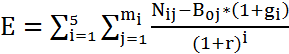 где : - объем налогов, сборов и таможенных платежей, задекларированных для уплаты получателями налоговых расходов, в бюджет Калашниковского сельского поселения от j-го налогоплательщика - бенефициара налогового расхода в i-ом году. 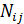 В случае, если налоговый расход действует менее 6 лет на момент проведения оценки эффективности, объем налогов, сборов и таможенных платежей, задекларированных для уплаты получателями налоговых расходов, в бюджет Калашниковского сельского поселения от налогоплательщиков - бенефициаров налогового расхода в отчетном году, текущем году, очередном году и (или) плановом периоде оценивается (прогнозируется) по данным куратора налогового расхода и Ведущего специалиста по бухгалтерскому учету администрации Калашниковского сельского поселения; - базовый объем налогов, сборов и таможенных платежей, задекларированных для уплаты получателями налоговых расходов, в бюджет Калашниковского сельского поселения от j-го налогоплательщика - бенефициара налогового расхода в базовом году, рассчитываемый по формуле:  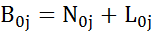 где : - объем налогов, сборов и таможенных платежей, задекларированных для уплаты получателями налоговых расходов, в бюджет Калашниковского сельского поселения от j-го налогоплательщика - бенефициара налогового расхода в базовом году; - объем налоговых расходов по соответствующему налогу (иному платежу) в пользу j- го налогоплательщика - бенефициара налогового расхода в базовом году. 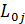 Под базовым годом понимается год, предшествующий году начала осуществления налогового расхода в пользу j-го налогоплательщика -бенефициара налогового расхода, либо шестой год, предшествующий отчетному году в случае, если налоговый расход осуществляется в пользу налогоплательщика-бенефициара налогового расхода более 6 лет; - номинальный темп прироста налоговых доходов бюджета Калашниковского сельского поселения в i-ом году по отношению к базовому году, определяемый исходя из реального темпа роста валового внутреннего продукта согласно прогнозу социально-экономического развития Калашниковского сельского поселения на очередной финансовый год и плановый период, заложенному в основу бюджета Калашниковского сельского поселения на очередной финансовый год и плановый период, а также целевого уровня инфляции, определяемого Центральным банком Российской Федерации на среднесрочную перспективу (4 процента); - количество налогоплательщиков-бенефициаров налогового расхода в i-ом году; - расчетная стоимость среднесрочных рыночных заимствований Калашниковского сельского поселения, принимаемая на уровне 7,5 процентов. Куратор налогового расхода в рамках методики оценки эффективности налогового расхода вправе предусматривать дополнительные критерии оценки бюджетной эффективности налогового расхода. 20. По итогам оценки результативности формируется заключение: о значимости вклада налоговых расходов в достижение соответствующих показателей (индикаторов);о наличии (отсутствии) более результативных (менее затратных) альтернативных механизмов достижения поставленных целей и задач. 21. По результатам оценки эффективности соответствующих налоговых расходов куратор налогового расхода формулирует общий вывод о степени их эффективности и рекомендации о целесообразности их дальнейшего осуществления. Используемые исходные данные, результаты оценки эффективности налоговых расходов и рекомендации по результатам такой оценки представляются ежегодно кураторами налоговых расходов главному бухгалтеру администрации Калашниковского сельского поселения в срок до 10 августа текущего финансового года. 22. Результаты оценки налоговых расходов учитываются при оценке эффективности муниципальных программ Калашниковского сельского поселения в соответствии с Порядком разработки, реализации и оценки эффективности государственных программ Российской Федерации, утвержденным постановлением Правительства Российской Федерации от 02.08.2010 N 588 "Об утверждении Порядка разработки, реализации и оценки эффективности государственных программ Российской Федерации".23. Ведущий специалист по бухгалтерскому учету администрации Калашниковского сельского поселения обобщает результаты оценки и рекомендации по результатам оценки налоговых расходов. Результаты указанной оценки учитываются при формировании основных направлений бюджетной, налоговой и таможенно-тарифной политики Калашниковского сельского поселения в части целесообразности сохранения (уточнения, отмены) соответствующих налоговых расходов в очередном финансовом году и плановом периоде. Приложение 1 к Порядку формирования перечня налоговых расходов и оценки налоговых расходов Калашниковского сельского поселения Перечень информации, включаемой в паспорт налогового расхода Калашниковского сельского поселенияНормативные характеристики налогового расхода Калашниковского сельского поселения (далее - налоговый расход) Целевые характеристики налогового расхода III. Фискальные характеристики налогового расхода Приложение 2к Порядку формирования перечня налоговых расходов и оценки налоговых расходов Калашниковского сельского поселенияПЕРЕЧЕНЬналоговых расходов Калашниковского сельского поселенияНаименование характеристикиИсточник данных 1. Наименование налога, сбора, таможенного платежа, по которому предусматривается налоговый расходперечень налоговых расходов 2. Наименование налогового расхода (содержание льготы, освобождения или иной преференции)перечень налоговых расходов 3. Ссылка на положение (статья, часть, пункт, подпункт, абзац) федерального закона, иного нормативного правового акта, устанавливающее налоговый расходперечень налоговых расходов 4. Категории получателей налогового расходаперечень налоговых расходов 5. Условия предоставления налогового расходаперечень налоговых расходовЦелевая категория налогового расходаданные куратора налогового расхода (далее - куратор)7. Дата начала действия налогового расходаперечень налоговых расходов 8. Дата прекращения действия налогового расходаперечень налоговых расходовНаименование характеристикиИсточник данных 9. Цели предоставления налогового расходаданные куратора 10.Наименование муниципальной программы Калашниковского сельского поселения (не программного направления деятельности), в рамках которой реализуются цели предоставления налогового расходаперечень налоговых расходов 11.Наименования структурных элементов муниципальной программы Калашниковского сельского поселения, в рамках которых реализуются цели предоставления налогового расходаперечень налоговых расходов12.Показатели (индикаторы) достижения целей предоставления налогового расхода, в том числе показатели муниципальной программы Калашниковского сельского поселения и ее структурных элементовданные куратора 13.Фактические значения показателей (индикаторов) достижения целей предоставления налогового расхода, в том числе показателей муниципальной программы Калашниковского сельского поселения и ее структурных элементовданные куратора 14.Прогнозные (оценочные) значения показателей (индикаторов) достижения целей предоставления налогового расхода, в том числе показателей муниципальной программы Калашниковского сельского поселения и ее структурных элементов, на текущий финансовый год, очередной финансовый год и плановый периодданные куратораНаименование характеристикиИсточник данных 15.Фактический объем налогового расхода за год, предшествующий отчетному финансовому году (тыс. рублей)данные главного администратора доходов, Ведущего специалиста по бухгалтерскому учету администрации Калашниковского сельского поселения (В случаях и порядке, предусмотренных пунктом 11 Порядка формирования перечня налоговых расходов и оценки налоговых расходов Калашниковского сельского поселения.) 16.Оценка фактического объема налогового расхода за отчетный финансовый год, оценка объема налогового расхода на текущий финансовый год, очередной финансовый год и плановый период (тыс. рублей)данные Ведущего специалиста по бухгалтерскому учету администрации Калашниковского сельского поселения17.Фактическая численность получателей налогового расхода в году, предшествующем отчетному финансовому году (единиц) (Информация подлежит формированию и представлению в отношении налоговых расходов, перечень которых определяется Ведущим специалистом по бухгалтерскому учету  администрации Калашниковского сельского поселения)данные главного администратора доходов 18.Фактическая численность плательщиков налога, сбора и таможенного платежа, по которому предусматривается налоговый расход, в году, предшествующем отчетному финансовому году (единиц)данные главного администратора доходов 19.Базовый объем налогов, сборов и платежа, задекларированных для уплаты получателями налоговых расходов, в бюджет Калашниковского сельского поселения по видам налогов, сборов и таможенного платежа за шесть лет, предшествующих отчетному финансовому году (тыс. рублей)данные главного администратора доходов 20.Объем налогов, сборов и таможенного платежа, задекларированных для уплаты получателями соответствующего налогового расхода за шесть лет, предшествующих отчетному финансовому году (тыс. рублей) данные главного администратора доходовN п/пКатегория налогового расходаЗаконодательное полномочиеПравовой акт, устанавливающий налоговый расходПравовой акт, устанавливающий налоговый расходПравовой акт, устанавливающий налоговый расходНаименование налогаЦелевая категория налогового расходаУсловие предоставления налогового расходаУровень льготируемой налоговой ставки (процентов)Дата начала действия налогового расходаСрок действия налогового расходаДата прекращения действия налогового расходаНаименование муниципальной программы Калашниковского сельского поселения, ее структурных элементов, а также направлений деятельности, не входящих в муниципальные программы Калашниковского сельского поселенияКуратор налогового расходаN п/пКатегория налогового расходаЗаконодательное полномочиеВид и наименование правового актаРегистрационный номер правового актаДата регистрации правового актаНаименование налогаЦелевая категория налогового расходаУсловие предоставления налогового расходаУровень льготируемой налоговой ставки (процентов)Дата начала действия налогового расходаСрок действия налогового расходаДата прекращения действия налогового расходаНаименование муниципальной программы Калашниковского сельского поселения, ее структурных элементов, а также направлений деятельности, не входящих в муниципальные программы Калашниковского сельского поселенияКуратор налогового расхода123456789101112131415